JAVA E SHOQËRISË CIVILE NË SHQIPËRI, 2024FORMULAR APLIKIMIJu rikujtojmë se ju mund t`i bashkoheni JSHC nëpërmjet:Aktiviteteve të organizuara në kuadër të projekteve/programeve tuaj në zbatim;Aktiviteteve të dizenjuara posacërisht për JSHC me mbështetjen financiare të NRC.Shënim i rëndësishëm: Mbështetja financiare do të ofrohet vetëm për një numër të kufizuar aktivitetesh (10-15 aktivitete) dhe konsiston në mbulimin e shpenzimeve logjistike të eventit. Përparësi do t`u jepet organizatave të shoqërisë civile dhe grupimeve të OSHC-ve me aktivitet jashtë Tirane dhe aktiviteteve të propozuara dhe zbatuara në partneritet dhe me përfshirjen e sa më shumë aktorëve si institucione ligjzbatuese, institucione akademike, media etj. Një marrëveshje bashkëpunimi do të nënshkruhet midis Parterëve Shqipëri për Ndryshim dhe Zhvillim dhe organizatës partnere.Aplikantët duhet të kenë parasysh objektivin kryesor të Javës së Shoqërisë Civile: java ka për qëllim të rrisë ndërgjegjësimin për tematikën në fokus, të lehtësojë diskutime rreth saj dhe të rrisë interesin publik dhe institucional, si dhe të promovojë rolin dhe kontributin e organizatave të shoqërisë civile në zhvillimin e aftësive.Aktivitetet nuk duhet të përdoren për interesa komerciale, politike ose të ndonjë natyre tjetër që mund të dëmtojë vizionin dhe objektivin e ngjarjes.Informacion i përgjithshëmEmri i Organizatës/ Grupimit/entitetit:Person kontakti (emër,mbiemër): 	Pozicioni I kontaktit në organizatë/grupim/entitet: Qyteti:Email:Telefon:Webpage:Facebook:Instagram:LinkedIn:Informacion mbi aktivitetin e propozuarTitulli/Tema e aktivitetit:		Qyteti ku do të organizohet aktiviteti dhe data e parashikuar:Data e parashikuar për organizimin e aktivitetit:Target grupi i synuar: Numri i pjesëmarrësve që planifikohet të marrin pjesë në aktivitet: Kohëzgjatja e aktivitetit: Tema/Çështja e JSHC që trajton aktiviteti juaj: Aftësitë për jetën; Të mësuarit gjatë gjithë jetës;Demokracia pjesëmarrëse: fuqizimi i aftësive të qytetarëve dhe grupeve të interesit për më shumë angazhim në politikëbërje; Zhvillimi i aftësive për shoqëri më gjithëpërfshirëse me fokus edukimin dhe pjesëmarrjen për kohezion dhe integrim social; Zhvillimi i aftësive për ekonomi më të qendrueshme dhe gjithëpërfshirëse/ punësimi dhe vet-punësimi;Zhvillimi i aftësive për të gjithë; mbështetja përmes mënyrave/mjeteve fleksibël, gjatë gjithë jetës, të përshtatshme për grupe të ndryshme shoqërore (veçanërisht grupet e margjinalizuara dhe ato në nevojë);Ndyshime demografike dhe përshtatja e tregut për grupmoshat aktive;Mospërputhshmëria e aftësive me kërkesat e tregut të punës (anafabeltizëm digjital, NEET etj); Aftësitë digjitale /Përditësimi, ndryshimi i aftësive në shfrytëzim të potencialit të plotë të individit përmes tranzicionit digjital dhe ekologjik; Situata post pandemike; aftësitë adaptuese, ndryshimi i mënyrës së te punuarit; Tjetër_________________Informacion sqarues shtesëShpjegoni shkurtimisht qëllimin e aktivitetit që dëshironi të organizoni dhe përmbatjen e tij.Ju lutem specifikoni llojin e mbështetjes financiare (buxhetin në zëra specifik) të kërkuar nga Qendra Kombëtare Burimore. Mbështetja financiare e kërkuar mund të jetë deri në 400 Euro.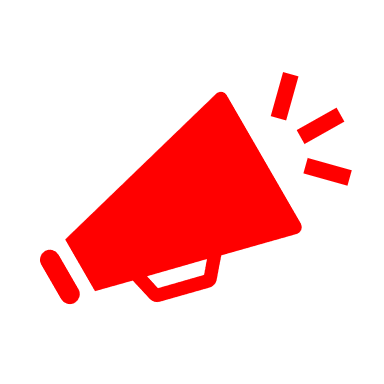 Përfaqësuesi ligjor i Organizatës (emër mbiemër)Nënshkrimi dhe vula